Bescheinigung nach § 16 Absatz 1 SV-VO über die Prüfung des Brandschutzes§§ 63 Absatz 4, 64 bis 66 i.V.m. § 68 Absatz 1 BauO NRW 2018: Bauherrschaft reicht Bescheinigung mit Anzeige des Baubeginns bei der Bauaufsichtsbehörde ein.Zur Bescheinigung gehören:1. Prüfbericht(e) Nr.        bis       2. geprüfte brandschutztechnische NachweiseVerteiler:      Vor- und Nachname der/des saSVBürobezeichnungPrüf-Nr.: / Az:      AnschriftI.	Angaben zum Bauvorhaben1. Genaue Bezeichnung:2. Bauort:(Anschrift)3. Bauherrschaft (§ 53 BauO NRW 2018):(Name, Vorname)(Anschrift)4. Entwurfsverfassende (§ 54 Absatz 1 BauO NRW 2018):(Name, Vorname)(Anschrift)II.	Ergebnis der PrüfungDas Vorhaben entspricht den Anforderungen an den baulichen Brandschutz. Die brandschutztechnischen Nachweise sind vollständig und richtig. Den Forderungen der Brandschutzdienststelle zur Wahrung der Belange des abwehrenden Brandschutzes wurde entsprochen; diese sind im Prüfbericht kenntlich gemacht. Zu der Bescheinigung gehören der Prüfbericht/die Prüfberichte und eine Ausfertigung der brandschutztechnisch geprüften Bauvorlagen.III. Unterschrift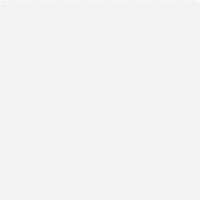 	(Ort, Datum)	(Rundstempel und Unterschrift (1))